Witam wszystkich bardzo serdecznie Temat Tygodnia : Łąka w majuTemat Dnia : Wiosenna łąka Propozycje dla Rodziców 1 propozycja Wycieczka na łąkę .Rodzic może zapytać dziecko :- Co nas czeka na łące ? - W jaki sposób można spędzać czas na łące ? 2 propozycja Kończenie rymowanek o łące .Trawa , kwiaty , biedronka – to na pewno … ( łąka )Czerwone jak gotowane raki – to … ( maki )Lata ,lata koło nosa . Uwaga ! To groźna … ( osa )	3 Propozycja Wykonanie pracy plastycznej ,, Biedronka ,, . https://www.youtube.com/watch?v=r0mUU1IM9mM3 propozycjaDzieci liczą kwiaty w ramce po lewej stronie , potem w ramce po prawej stronie . W pustej ramce narysuj tyle kwiatów , ile jest ich razem . To samo zrób z rysunkami motyli . Pokoloruj rysunki.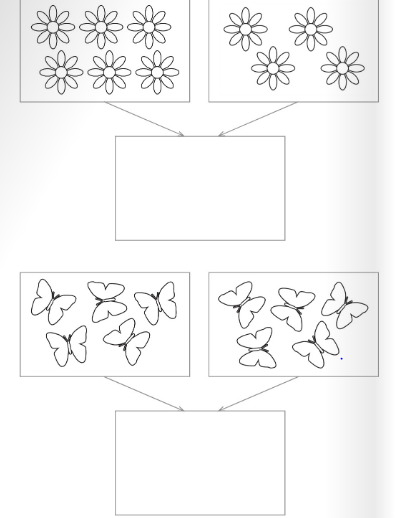 Powodzenia !!!